Du développement durable à la RSE des entreprises1ère étape : 	Jeu de simulation « Les artisans du changement »(Utilisez vos écouteurs !)http://www.artisansduchangement.tv/jeu-de-simulation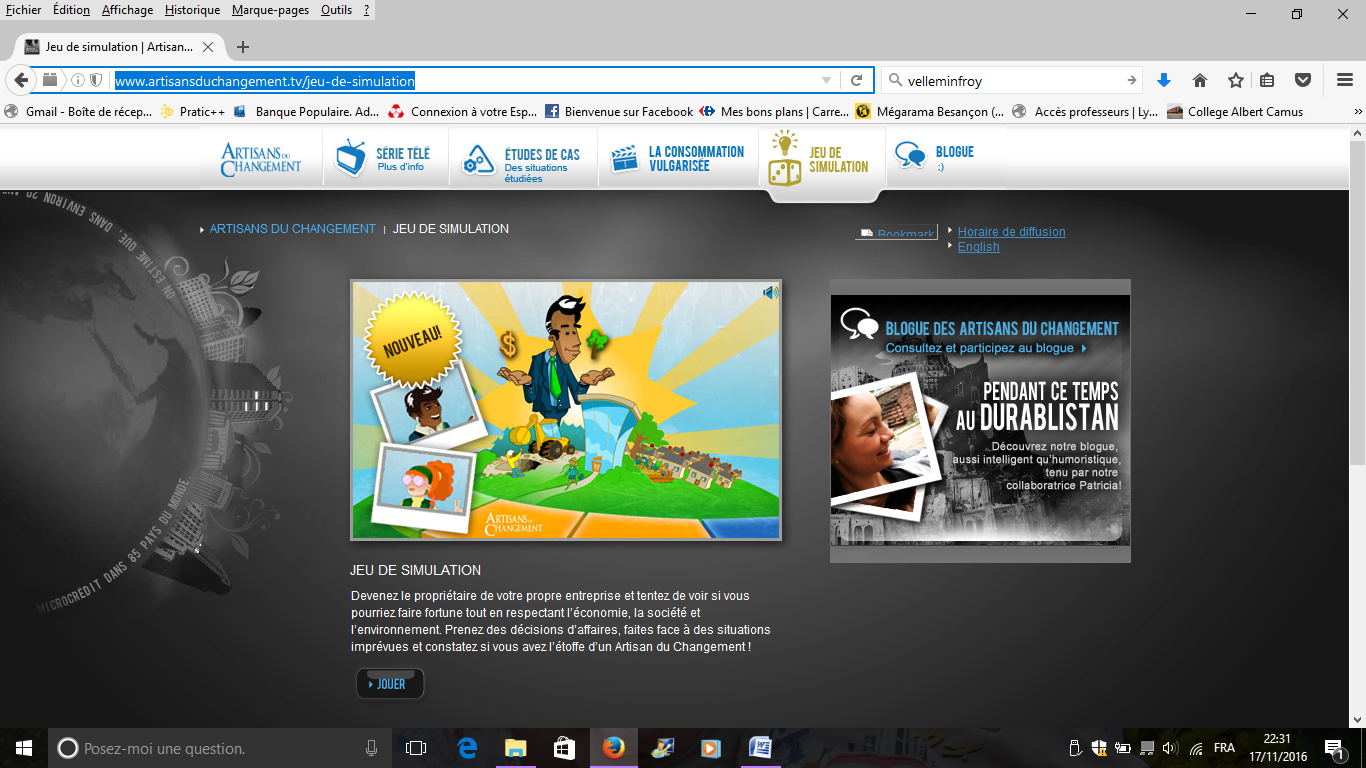 Devenez le propriétaire de votre propre entreprise. Prenez des décisions d’affaires, faites face à des situations imprévues. Et tentez de voir si vous pourriez faire fortune tout en respectant l’économie, la société et l’environnement. But du jeu : faire prospérer une entreprise dans l’optique du développement durable. Conseils : faire les bons choix afin de trouver l’équilibre entre les facteurs sociaux, économiques et environnementaux. N’oubliez pas de garder à l’esprit l’avenir des générations futures.Déroulement du jeu :Faire le quiz : 5 questions pour déterminer son profilCommencer le jeu avec le personnage correspondant à votre profil et les ressources attribuées. 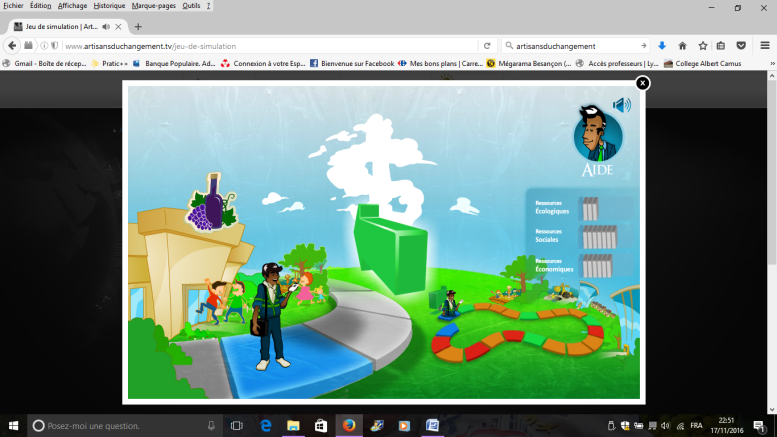 C’est parti     1ère réflexion : 	Profil attribué  et analyse de l’évolution des ressourcesVotre bilan personnel de cette première partie de jeu :Recommencer le jeu sans faire de nouveau le quiz : prendre directement l’option « Passer au jeu ».2ème réflexion : 	Profil attribué  et analyse de l’évolution des ressourcesVotre bilan personnel de cette deuxième partie de jeu :2ère étape : Capsule – Introduction au développement durable Durée de la capsule : 2 mn 01http://www.artisansduchangement.tv/la-consommation-vulgarisee/developpement-durableVisionner la capsule puis répondez aux questions :Quel constat pouvons-nous dresser du fort développement industriel du 20ème siècle ? Quelles sont les inquiétudes de certains entrepreneurs actuels ? En quoi consiste le concept de Développement Durable ? Peut-il être une solution ?DEVELOPPEMENT DURABLE : Quelles sont les principales notions à retenir ?3ème étape : QUIZ  « concept du développement durable »Quiz à mettre sur Plickers ou Evaqcm ou SocrativeDéveloppement durable : contrainte ou opportunité pour l’entrepriseLes affirmations suivantes sont-elles vraies ou fausses ?Bilan du quiz :4ème étape : Vidéos sur la RSE« C’est quoi la RSE ? » : https://www.youtube.com/watch?v=dUNWz4pZToU&feature=youtu.be (durée 3 mn 27)« La responsabilité sociale des entreprises » : https://www.youtube.com/watch?v=dYgQ9HXT_3g (durée 6 mn)Questionnement pour construire une synthèse sur la notion de RSEQue signifie le sigle RSE ? Que regroupe cette notion ?Une entreprise peut-elle s’exonérer de cette RSE ?S’agit-il d’une démarche volontaire ?La RSE est-elle un risque ou une opportunité pour l’entreprise ?Pour quelles raisons une entreprise va-t-elle décider de s’impliquer dans une démarche RSE ?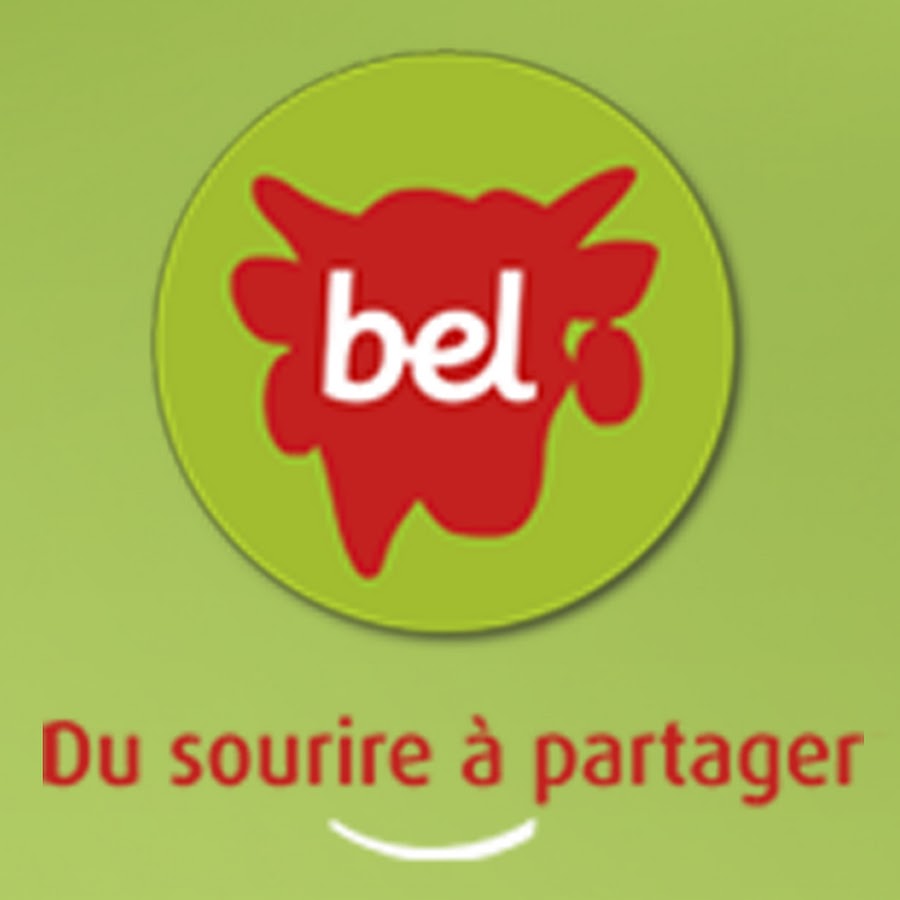 Réflexion sur la démarche RSE chez Bel« Groupe BEL, démarche RSE 2016 » : durée 1 mn 30https://www.youtube.com/watch?v=aKg83NnBUQs 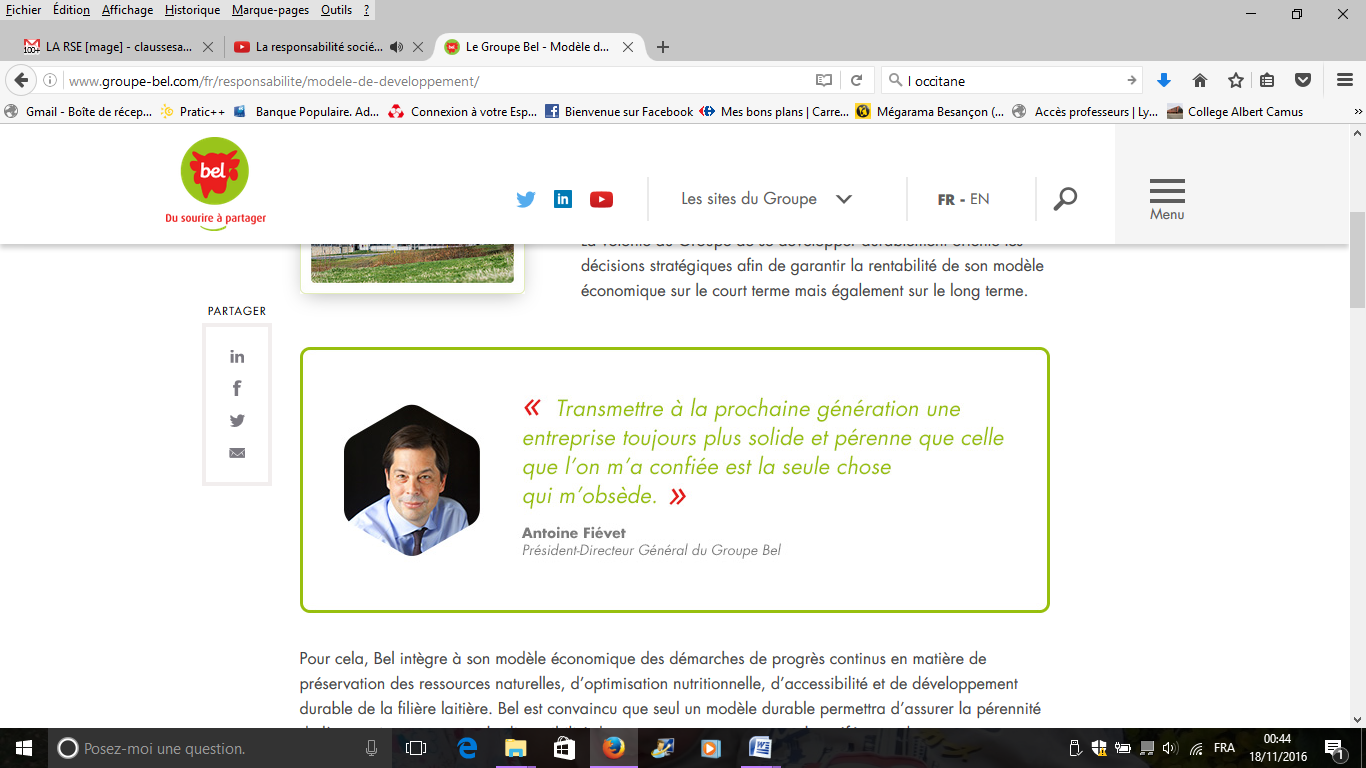 http://www.groupe-bel.com/fr/responsabilite/modele-de-developpement/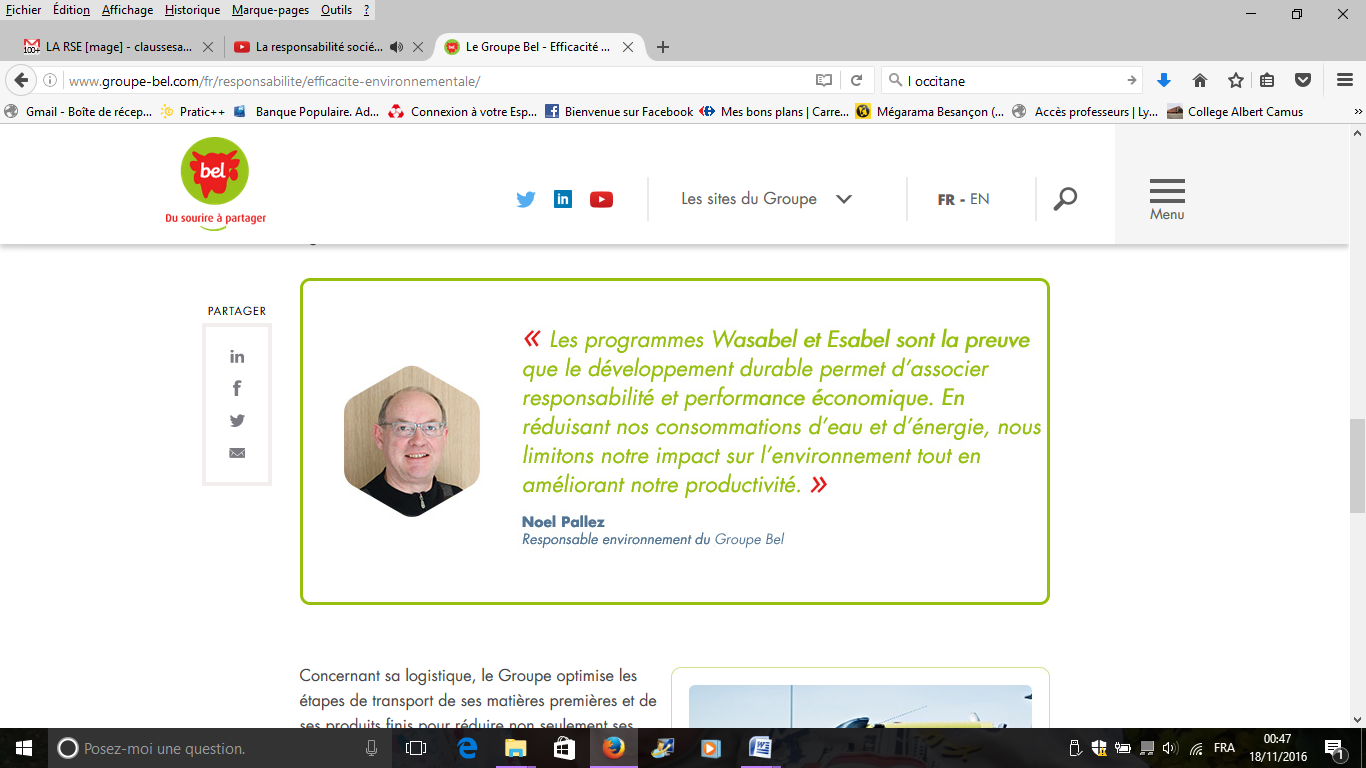 http://www.groupe-bel.com/fr/responsabilite/efficacite-environnementale/Questionnement :Comment le Groupe BEL définit-il la notion d’entreprise responsable ?Quelles étaient les attentes des collaborateurs et parties prenantes du Groupe BEL en 2014 ?Comment le Groupe BEL doit-il donc procéder pour satisfaire ses parties prenantes et collaborateurs ?PROFILPréciser le prénom :Faire un rapide descriptif de ce profil :Préciser le prénom :Faire un rapide descriptif de ce profil :RESSOURCES Quantités attribuées au départBilan à la fin de la partie   (sur 10)Ressources écologiquesRessources socialesRessources économiquesPROFILPréciser le prénom :Faire un rapide descriptif de ce profil :Préciser le prénom :Faire un rapide descriptif de ce profil :RESSOURCES Quantités attribuées au départBilan à la fin de la partie   (sur 10)Ressources écologiquesRessources socialesRessources économiquesQuestionsVraiFaux1 – Des entreprises utilisent parfois le développement durable pour améliorer leur image.2 – Le développement durable ne s’appuie que sur 2 piliers : social et environnemental.3 – Les pouvoirs publics apportent des soutiens financiers aux entreprises et aux particuliers qui adoptent des attitudes éco-responsables.4 – Le développement durable n’est l’affaire que des entreprises.5 – Les entreprises améliorent leur image en communiquant sur leurs actions en faveur du développement durable.6 – Les enjeux écologiques, sociaux, économiques du développement durable ne sont pas liés.7 – Il est inutile de mettre en place des incitations pour que les entreprises prennent en compte le développement durable